
139 KoCouverture, Pages 1 et 2Couverture, Avant-Propos, et Table des Matières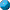 173 KoPages 3 à 6Chapitre "Avant de prendre la route"1430 KoPages 7 à 32Chapitre "Instruments de contrôle et Equipements"626 KoPages 33 à 42Chapitre "Utilisation"146 KoPages 43 à 46Chapitre "Conseils Généraux"1020 KoPages 47 à 64Chapitre "Entretien Périodique"242 KoPages 65 à 68Chapitre "Entretien de la carrosserie"375 KoPages 69 à 76Chapitre "Caractéristiques Techniques"142 KoPages 77 à FinIndex Alphabétique